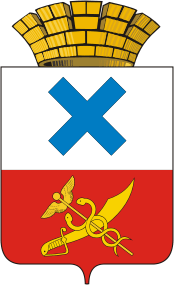 ПОСТАНОВЛЕНИЕ администрации Муниципального образованиягород Ирбитот  01 февраля 2019 года  № 131 - ПАг. ИрбитО дополнительных мерах по предотвращению возникновения чрезвычайных происшествий в связи с понижением температуры наружного воздуха на территории Муниципального образования город ИрбитВ связи с ухудшением погодных условий, связанных с понижением температуры наружного воздуха на территории Муниципального образования город Ирбит и в соответствии  с   Федеральным   законом  от 21 декабря 1994 года № 68-ФЗ «О защите населения и территорий от чрезвычайных ситуаций природного и техногенного характера», руководствуясь пунктом 17 статьи 30 Устава Муниципального образования город Ирбит, администрация Муниципального образования город ИрбитПОСТАНОВЛЯЕТ: 1. Рекомендовать руководителям теплоснабжающей, водоснабжающих и электроснабжающих организаций усилить контроль и обеспечить бесперебойное функционирование всех систем жизнеобеспечения жилого фонда и объектов социальной сферы города Ирбита.2.   Рекомендовать временно исполняющему обязанности начальника 60 пожарно-спасательной части федерального государственного казенного учреждения «54 отряд федеральной противопожарной службы по Свердловской области» А.А. Ловкову обеспечить готовность спасательных, пожарных расчетов к выезду на место возможных аварийных и чрезвычайных ситуаций и ликвидации их последствий.3. Рекомендовать начальнику Управления образованием Муниципального образования город Ирбит Ю.Н. Лыжиной и начальнику Управления культуры, физической культуры и спорта Муниципального образования город Ирбит Н.В. Коробейниковой организовать проведение профилактических мероприятий в подведомственных учреждениях, направленных на предупреждение возникновения аварий и чрезвычайных ситуаций.4. Рекомендовать руководителям управляющих компаний организовать проведение профилактических работ в жилом фонде, направленных на предупреждение возникновения аварийных и чрезвычайных ситуаций.5.  Руководителям организаций, независимо от форм собственности при возникновении аварийных и чрезвычайных ситуаций, которые могут привести к нарушению жизнеобеспечения населения незамедлительно информировать оперативного дежурного единой дежурно-диспетчерской службы по телефону 112.6. Директору Муниципального казенного учреждения Муниципального образования город Ирбит «Единая дежурно-диспетчерская служба» Е.Н. Шумкову принять меры в соответствии с утвержденной схемой взаимодействия служб города при выполнения аварийно-восстановительных работ и нормализации снабжения потребителей коммунальными ресурсами.7.    Настоящее постановление разместить на официальном интернет-портале администрации Муниципального образования  город  Ирбит. 8.  Контроль   за   исполнением   настоящего постановления возложить на первого заместителя главы администрации Муниципального образования город Ирбит С.С. Лобанова.Глава Муниципального образования  город Ирбит                                                                 Н.В. Юдин